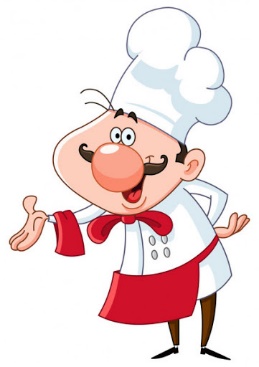 Woda do picia jest stale dostępna dla dzieci	*Alergeny  - zob. wykaz wg rozporządzenia   Jadłospis może ulec częściowym zmianomPONIEDZIAŁEK14.03.2022WTOREK  15.03.2022 ŚRODA16.03.2022CZWARTEK   17.03.2022PIĄTEK	18.03.2022ŚNIADANIE:Pieczywo pszenno- żytnie, razowe  z  miksem, szynka gospodarza (zawartość mięsa 97%) papryka, kawa zbożowa Inka na mleku,  	ŚNIADANIE:    Zapiekanka - bułka graham   z miksem tłuszczowym,  ser żółty ( gouda), ketchup, kakaoŚNIADANIE: 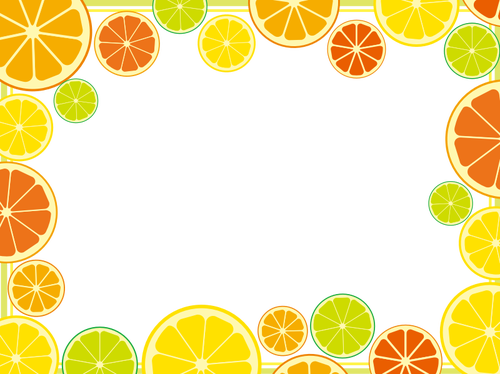 Pieczywo pszenno- żytnie, razowe  z  miksem  szynka z kotła (zawartość mięsa 90%) rzodkiewka, kawa zbożowa Inka na mleku,  	ŚNIADANIE:  Kasza manna na mleku,  pieczywo pszenno- żytnie, razowe    z miksem, twarożek  ze szczypiorkiem,  ŚNIADANIE: Pieczywo pszenno- żytnie, razowe  z miksem tłuszczowym, schab  tradycyjny ( zawartość mięsa 95%) papryka, kawa zbożowa Inka na mleku,   Alergeny*:1,6,7,9,10,12Alergeny*:1,7,11Alergeny*:1,6,7,9,10,12Alergeny*:1,7,11Alergeny*:1,6,7,9,10,12OBIAD:Zupa  fasolowa na wywarze mięsno- warzywnym (marchew, pietruszka, seler, por)   z ziemniakami, ryż z jabłkiem i śmietaną,, woda z cytryną, melonOBIAD:Zupa kapuśniak z białej kapusty na wywarze mięsno- warzywnym (marchew, pietruszka, seler, por) z ziemniakami,  karkówka w warzywach z kaszą jęczmienną, ogórek kiszony, woda z cytryną, gruszkaOBIAD: Zupa pieczarkowa ze  śmietaną na wywarze mięsno- warzywnym (marchew, pietruszka, seler, por) i zacierką ,smażony filet z ryby z ziemniakami, marchew z jabłkiem, woda z cytryną, banan, OBIAD:Zupa ryżanka z natką i koperkiem na wywarze mięsno- warzywnym (marchew, pietruszka, seler, por) smażony kotlet schabowy  z  ziemniaki , gotowany  kalafior polany  miksem tłuszczowym i bułką tartą, woda z cytryną ,jabłkoOBIAD: Zupa pomidorowa ze śmietaną na wywarze mięsno- warzywnym (marchew, pietruszka, seler, por) i z makaronem, wątróbka drobiowa w sosie pieczarkowym  z ziemniakami,  surówka z kiszonej kapusty woda z cytryną, marchewAlergeny*:1,7,9,Alergeny*:1,7,9Alergeny*:1,3,4,7,9,Alergeny*:1,3,7,9Alergeny*:1,7,9PODWIECZOREK:Pieczywo pszenno- żytnie, razowe  z  miksem tłuszczowym ,pasta z tuńczyka, ogórek kiszony, (wyrób własny), kawa zbożowa Inka na mleku, PODWIECZOREK:Pieczywo pszenno- żytnie, razowe  z  miksem ,  szynkówka (zawartość mięsa 87%) ,sałata, kawa zbożowa Inka na mleku ,PODWIECZOREK:    Pieczywo pszenno- żytnie, razowe  z  miksem pasztet drobiowy ( zawr. mięsa 80%), ogórek kiszony, kawa zbożowa Inka na mleku ,PODWIECZOREK:ciasto marchewkowe (wyrób własny) kakaoPODWIECZOREK:jogurt naturalny z musem truskawkowym posypany czekoladą, chrupki kukurydzianeAlergeny*:1,3,4,7,11Alergeny*: 1,6,7,9,10,11,12Alergeny*:1,3,6,7,9,10,Alergeny*:1,3,7,Alergeny*: 7,